Jyväskylän kaupunkiPUISTOKADUNPÄIVÄKOTIKOULU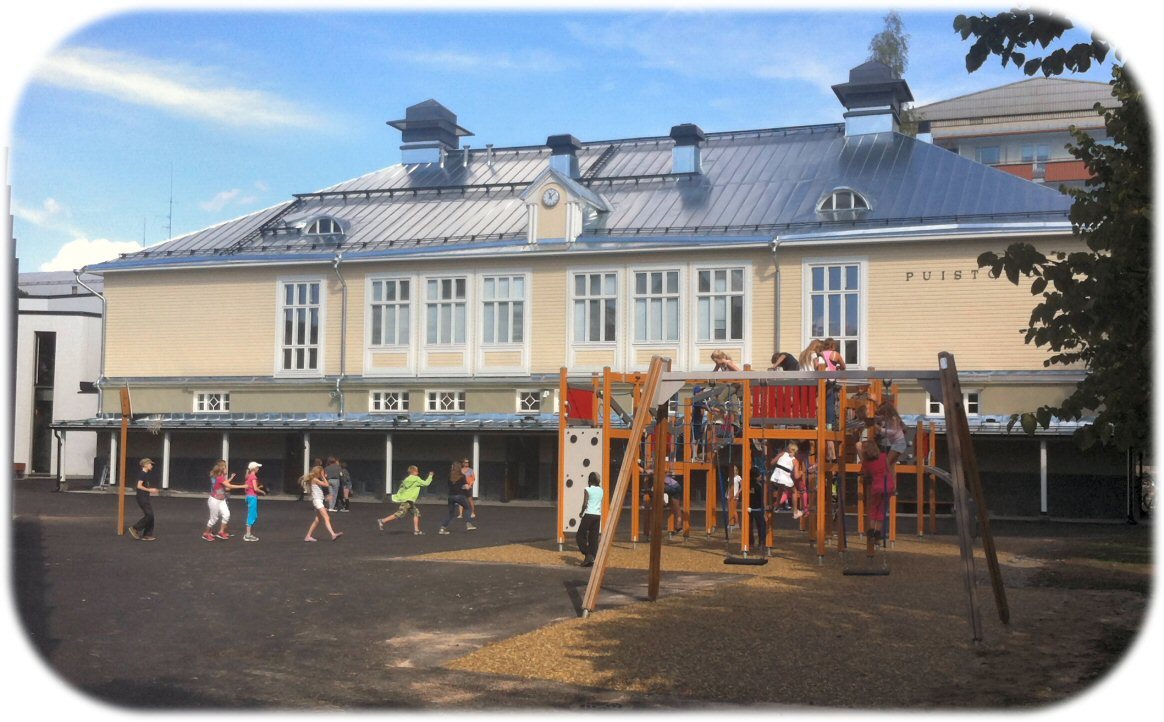 Juuret perinteessä ja katse tulevassa!Toimintamme tavoitteena ovat perustaidot ja -tiedot osaava, yksilöllisistä lähtökohdista etenevä, hyviä käytöstapoja arvostava ja onnellinen Puistokadun päiväkotikoululainen. Päiväkodin, koulun ja kodin välinen yhteistyö on ensiarvoisen tärkeää tuohon tavoitteeseen päästäksemme.Tiedote esiopetuslasten ja koulutulokkaiden huoltajille keväällä 2017YHTEYSTIEDOTPuistolan Jälkkäri
Vastuuohjaaja Minna Tomminen 
p. 014 2661679, 050 5763 814Laaja-alainen erityisopetus ja Joustavan tuen luokka Leena KnuuttilaErityislastentarhanopettaja Kirsi Vilkkiläp. 014 266 3125

Koulukuraattori Kati Immonen
p. 014 26 60995, tekstiviestit: 050 434 8919

Koulupsykologi Iina Peltomaa 
p. 014 266 3584, tekstiviestit: 050 300 6393
Käyntiosoite: Kauppakatu 19 C, 2 krs

Terveydenhoitaja 
p. 014-3365322/0405196226sähköposti
etunimi.sukunimi@jkl.fiRuokapalveluvastaava Kirsi Kakkonen
p. 014 266 8331

Ruokapalvelutyöntekijä Kaisa Nilsson

Kiinteistönhoitaja Jouni Lyytinen
p. 0400 544 309

Vahtimestaripalvelut
p. 014 266 0589, 050 463 1617
Sanna Turpeinen

ESIOPETUKSEN JA KOULUN TYÖ- JA LOMA-AJAT  Lukuvuosi 2017-2018Koulun  ja esiopetuksen syyslukukausi alkaa  alkaa keskiviikkona 9.8.2017
Syysloma 16. - 22.10.2017
Syyslukukausi päättyy torstaina 21.12.2017
Joululoma 22.12.2017 - 7.1.2018Kevätlukukausi alkaa maanantaina 8.1.2018
Talviloma 26.2. - 4.3.2018
Koulu päättyy lauantaina 2.6.2018Esiopetus ja koulu alkavat keskiviikkona  9.8.2017 Kaikilla ensimmäisen luokan oppilailla on koulua  klo 8.15-11.15 ja esiopetus päättyy klo 12.30.        JOUSTAVAT OPETUSJÄRJESTELYT 5-8 –VUOTIAILLA PÄIVÄKOTIKOULUSSAMMELähtökohtana on esi- ja perusopetuksen opetussuunnitelmat 2016lapsen ehyt ja joustava oppimisen polku: toiminnallisuus, leikki ajattelun, kasvun ja oppimisen välineenä, eriyttäminen ja vertaisoppiminenkasvatuskumppanuus perheiden kanssauusi rakenne koulupäivässä: ehyempi koulupäiväkokonaisuus (aamun tunti tarvittaessa, pidemmät oppitunnit/jaksot, ulkoilu joustavasti päivän sisällä, Jälkkäritoiminta päivän päätteeksi)Tavoitteena onilmiölähtöinen opetus opetuksen eheyttäminenmonialaiset oppimiskokonaisuudetmonipuoliset oppimisympäristötyhteisopettajuus toimintakulttuurin kehittäminenPäivän rakenne yhtenä päivänä viikossa syyskuusta alkaenklo 8-9: päiväkodin aamupala, eskarilaiset saapuvat klo 9  mennessä, aamutunti sitä tarvitseville koululaisille yhdessä klo 9-12: joustavat opetusjärjestelyt oppijaryhmissä, joissa on 5-8 –vuotiaita lapsiaklo 12: eskaripäivä päättyy, päiväkotipäivä jatkuu         koulupäivä jatkuu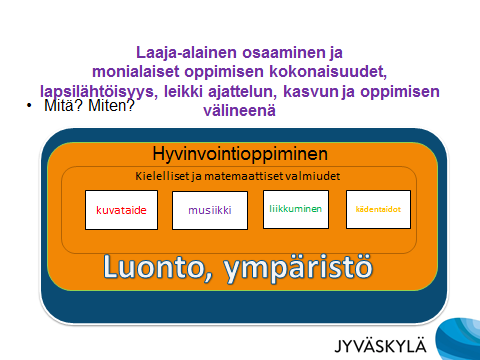 Joustavien opetusjärjestelyjen toteuttaminenOppijaryhmät:Jokaisessa ryhmässä on 5-8 –vuotiaita lapsia; eskarit, eput, toput yhdessä.Ryhmät muodostetaan siten, että ne olisivat mahdollisimman toimivat.Oppijaryhmät pysyvät koko vuoden samoina.Ohjaajaparit:Työpareina toimivat luokanopettajat, lastentarhanopettajat, koulunkäynnin ohjaajat ja lastenhoitajat.Pedagoginen suunnittelu- ja arviointivastuu on opettajilla.Ohjaajaparit opettavat samaa oppijaryhmää kahtena peräkkäisenä viikkona.Oppimisjaksot:Oppimisjakso kestää kahdeksan viikkoa, jonka aikana lapsi oppii eri asioita tutkien, toimien ja ihmetellen neljän eri ohjaajaparin opastuksella. Jakso päättyy yhteiseen koontipäivään, jolloin iloitaan yhdessä opitusta ja jaetaan kokemuksia.Lukuvuoteen mahtuu kolme jaksoa.Elo-, joulu-, tammi- ja toukokuussa ei joustavia opetusjärjestelyjä toteuteta tämän systeemin mukaisesti.ESKARILLE JA EPULLEKIN VIELÄ HELLYYTTÄEsiopetuksen ja koulun aloittaminen on lähes kaikille lapsille suuri ja jännittävä tapahtuma. Lapsi on jo etukäteen kuullut erilaisia asioita näistä paikoista. Myönteisen kuvan syntyminen eskarista ja koulusta uusien asioiden oppimispaikkana on tärkeää. Lapselle on tärkeää kertoa eskarista ja koulusta paikkana, jossa tutustuu uusiin  lapsiin ja aikuisiin, pääsee kokemaan ja oppimaan uusia, mielenkiintoisia asioita.  On hyvä varoa käyttämästä eskaria tai koulua esimerkkinä paikasta, jossa “kyllä opetetaan sinut syömään kaikkia ruokia” ja jossa “opettaja varmasti laittaa sinut istumaan hiljaa paikallasi koko tunnin”. Tällainen saattaa herättää lapsessa pelkoa ja vastenmielisyyttä.Pieni koululainen tarvitsee vielä paljon hellyyttä ja huomiota vanhemmiltaan. Turvallisuudentunnetta lisää aikuisen lähellä olo kouluun lähdettäessä ja sieltä palattaessa. Vanhempien ollessa töissä on syytä järjestää joku aikuinen hiukan katsomaan lasta (esim. naapuri, sukulainen, Jälkkäri) aamuisin ja iltapäivisin. Esiopetuksesta eskarin voi saattaa ja hakea vain aikuinen.Koulumenestyksen kannalta ei ole niinkään tärkeää osaako lapsi lukea, laskea ja kirjoittaa ennen koulun alkua – näitä taitojahan kouluun mennään oppimaan. Tärkeää on myönteinen asenne kouluun ja halu oppia. Vanhempien myönteinen, kannustava asennoituminen ja kiinnostus lapsen koulunkäynnistä ovat kaiken A ja O. NÄIN VOIN AUTTAA LASTANI KOULUN ALKUUN		Opettamalla lapselleni:sadun kuuntelemista ja siitä kertomistavetoketjun ja kengännauhojen sulkemista ja avaamistavärittämistä menemättä rajojen ylioutojen ruokien maistamistasaksien käyttöäkynän oikein pitämistätoisten lasten kanssa olemistaomista tavaroista huolehtimista						NÄIN VOIN KEHITTÄÄ LAPSENI PUHETTAKuvailen asioita, joita teen, kuulen, haistan, maistan ja tunnen.Kuuntelen, mitä lapsellani on sanottavaa. Keskustelen hänen kokemuksistaan ja tunteistaan.Annan  lapselle tunnustusta hyvästä kielenkäytöstä.Luen lapselleni säännöllisesti runoja, satuja ja kertomuksia.Näin hänen sanavarastonsa laajenee. Autan lastani oppimaan uusia sanoja.NÄIN VOIN HELPOTTAA LAPSENI LUKEMAAN OPPIMISTA ennen koulun alkuaTutustun uusiin kirjoihin ja valitsen niitä lapselleni. Käyn hänen kanssaan kirjastossa. Luen lapselleni.On tärkeä muistaa, että kouluun tullessaan lapsen ei tarvitse osata lukea. Lukemista opetellaan koulussa. Kannustaminen ja oppimisesta iloitseminen on tärkeä kodin tarjoama tuki.Koulun alettua: Kuuntelen lapseni lukemista päivittäin sekä seuraan hänen kotitehtäviään.Luen yhdessä runoja ja loruja.NÄIN VOIN AUTTAA OPETTAJAAVoin aloittaa kodin ja esiopetuksen/koulun yhteistyön jo keväällä kertomalla opettajalle tärkeitä tietoja esim. allergioista, mahdollisista kouluvalmiustutkimuksista, joita lapselle on tehty päiväkodissa tai neuvolassa sekä kertoa laajemminkin lapsen kiinnostuksen kohteista.KOULUMATKAEskarilaiset kulkevat matkansa aikuisen saattamana.Koulumatkan kulkemista kannattaa harjoitella hyvissä ajoin ennen koulun alkua.  Vanhemmat, jos tuotte/haette lapsen kouluun/koulusta autolla, toivomme että noudatatte suurta varovaisuutta lapsia jättäessänne ja hakiessanne.Lapsen voi jättää/hakea läheisten katujen varteen niin, että lapsella on turvallinen kävelymatka kouluun. Käynnit koulunpihaan ovat Kansakoulukadulla, Ainonkadun ja Puistokadun kulmassa sekä Puistokadulla tyylikäs alkuperäisen portin kopio.Haluamme näin taata pienten koululaisten turvallisen koulumatkan. LUKUJÄRJESTYSEsiopetus alkaa keskiviikkona 9.8. klo 8.15. Päiväkotiin kannattaa olla yhteydessä ennakkoon ja ilmoittaa, mihin aikaan eskarilainen saapuu päiväkotiin.Koulu alkaa keskiviikkona 9.8. elokuuta klo 8.15. Opettaja tulee oppilaita vastaan ulko-ovelle. Koulupäivä kestää 3 tuntia; koulu päättyy klo 11.15. Esiopetusta järjestetään joka päivä klo 9-13 koulun toiminta vuoden mukaisesti. Esiopetus on kaikkia siihen ilmoittautuneita velvoittava, joten eskarilaisen on tärkeä osallistua eskariopetukseen joka päivä aivan kuin koulussa.Eppuluokkalaiset saavat lukujärjestyksensä ensimmäisen kouluviikon lopulla. Oppilaat ovat koulussa kolmesta neljään tuntia päivässä, 20 tuntia/ vko.Lukujärjestykseen on merkitty koulun alkamis- ja päättymisaika.Kaikkia oppiaineita ei lukujärjestykseen yleensä merkitä. Liikunta- ja uskontotunnit ovat merkittynä.KOULUTARVIKKEETOppilaat saavat ensimmäisellä luokalla oppikirjoiksi aapisen ja siihen liittyvän harjoituskirjan sekä matematiikan kirjan. Aapinen on kierrätettävä kirja eli se on vuoden lainassa eppuluokkalaisella. Kirjat ja vihkot on syytä päällystää kotona mahdollisimman pian. Penaalia ei koulussa tarvita. Koulu antaa lapselle tarvittavat työvälineet (kynä, kumi ja puuvärit), joista huolehtiminen on koululaisen tärkeä tehtävä. Koulun antamat työvälineet säilytetään koulussa omassa pulpetissa. Kotiin olisi hyvä hankkia vastaavat työvälineet läksyjen tekoa varten. Nimellä varustetut sisätossut/kengät voi tuoda jo ensimmäisenä koulupäivänä.Viestittäminen opettajan ja huoltajien välillä tapahtuu Wilma-ohjelman kautta netissä.Eskarilaiset saavat kaikki tarvittavat välineet esikoulusta. Viestijärjestelmänä esikoulun puolella toimii Daisy-järjestelmä.KÄNNYKKÄKännykän käytöstä koulussa sovitaan kotona allekirjoitettavalla lupalapulla, jonka saa opettajalta. Tunnilla kännykkä ei saa olla päällä. Oppilaan täytyy itse osata laittaa laite äänettömään asetukseen koulupäivän ajaksi. Se on vanhempien vastuulla omassa repussa.Toivomme, että mietitte tarkkaan, onko kännykkä lapsellenne välttämätön yhteydenpitoväline.  Eskarissa ei kännyköitä tarvita.VÄLITUNNITVälituntialueeseen tutustutaan yhdessä ensimmäisinä koulupäivinä. Ulkovalvojana toimii välituntisin 1-3 aikuista (keltainen liivi päällä). Välitunnin alkamisesta ilmoittaa opettaja ja koulun kello soittaa oppilaat sisään.Eskarit ulkoilevat päivittäin joustavasti aamupäivisin riippuen ryhmän toiminnasta.RUOKAILUEskarilaiset ja koululaiset syövät ruokalassa, jonka nimi on Puutarha, ryhmittäin/ luokittain porrastetusti ensimmäisten aloittaessa klo 10.30. Lapset ottavat ruoka-annoksensa itse. Kaikkia ruokia pyritään maistamaan ja opitaan ottamaan sen verran, minkä jaksaa syödä. Opettaja ruokailee yhdessä lasten kanssa ja valvoo ruokailun.  Hyvien tapojen noudattaminen on meille ruokailutapahtumassakin erityisen tärkeää. Jos lapsella on ruoka-aineallergia ottakaa yhteyttä terveydenhoitajaan esim. kouluuntulotarkastuksen yhteydessä ja täyttäkää allergioista lomake, joka toimitetaan koulun keittiöön elokuussa.  (p. 014 266 8331 ) Esiopetuksessa allergioista ilmoitetaan neuvolasta saatavalla lomakkeella päiväkodin henkilökunnalle.ERITYISOPETUSErityisopettaja auttaa yhdessä luokan opettajan kanssa lukemiseen, kirjoittamiseen  ja muunlaiseen oppimiseen liittyvissä haasteissa. Jos koululaisella on jatkuvia vaikeuksia koulutehtävien kanssa, ottakaa yhteys pikaisesti omaan opettajaan. Tukiopetuksessa on mahdollista harjoitella lisää asioita ennen koulupäivän alkua tai sen jälkeen. Ajankohdasta sovitaan erikseen yleensä Wilma-ohjelman kautta.Esiopetuksessa työskentelee erityislastentarhanopettaja, joka tukee lapsen oppimista yhdessä lastentarhanopettajan kanssa.KOULUTERVEYDENHOITAJATerveydenhoitaja (p. 014-3365322/0405196226)  on paikalla koululla tiettyinä päivinä, jotka ilmoitetaan koulun alkaessa. Hoitotunti tulee olemaan terveydenhoitajan päivinä klo 9.45–10.45, jolloin oppilas voi tulla ilman ajanvarausta. Muuna aikana terveydenhoitaja tekee terveystarkastuksia tai tapaa oppilasta ennalta sovitusti. Puhelimitse hänet tavoittaa maanantaista perjantaihin, parhaiten hoitotunnin aikana.  Wilman kautta terveydenhoitaja ei voi käsitellä oppilaan terveyteen liittyviä asioita, mutta sitä kautta voi varata ajan tai jättää tapaamis-/soittopyynnön. Terveydenhoitaja tekee yhteistyötä oppilaan ja hänen perheensä sekä opettajan kanssa. Kouluterveydenhuollon tavoitteena on turvata jokaiselle koululaiselle mahdollisimman terve kasvu ja kehitys ja siten luoda perusta terveelle aikuisuudelle.Koululla tehdään terveydenhoitajan terveystarkastukset vuosittain.  Näiden lisäksi koululääkärintarkastukset ovat 1.lk ja 5.lk.. Koululääkärille voi varata myös ajan silloin, mikäli oppilaalla on koulunkäyntiin tai oppimiseen liittyviä haasteita. Muussa tapauksessa aika varataan omalle terveysasemalle.  Kodin tulisi ilmoittaa terveydenhoitajalle lapsen terveyteen liittyvistä huolista ja terveydentilassa tapahtuneista muutoksista sekä tartuntataudeista. Keskustelemaan voi tulla kaikenlaisista terveyteen ja hyvinvointiin liittyvistä asioista luottamuksellisesti.Oppilaan sairastuessa äkillisesti tai tapaturman sattuessa koulupäivän aikana, otetaan yhteyttä oppilaan vanhempiin. Sen vuoksi vanhempien/huoltajien yhteystiedot ( työ- ja kotipuhelin ) on oltava ajan tasalla. Tallennattehan myös terveydenhoitajan puhelinnumeron puhelimeenne, jotta tiedätte mistä yritetään tavoittaa. Ensiaputilanteissa on tärkeä saada nopeasti vanhemmat kiinni.Ensiavun oppilas saa koulussa, jatkohoidosta huolehtii huoltaja. Koulun tapaturmavakuutus ei korvaa hoitoa yksityislääkärillä. Vapaa-ajan tapaturmissa ja sairausasioissa ottakaa yhteyttä suoraan omalle terveysasemalle.Koulutulokkaiden terveystarkastuksia aloitetaan kesäkuussa ja jatketaan elokuusta alkaen. Terveystarkastukseen varataan aika sähköisen ajanvarauspalvelu Hyvis.fi:n kautta. Siirry ajanvarauspalveluun Hyvis.fi-sivulleEskarilaiset kuuluvat neuvolajärjestelmän piiriin.KOULUPSYKOLOGIKoulupsykologi (014 266 3584, tekstiviestit: 050 300 6393) työskentelee yhteistyössä oppilaiden, vanhempien ja koulun työntekijöiden kanssa sekä osallistuu koulun oppilashuoltoryhmään. Koulupsykologin työ suuntautuu pääasiassa lapsen oppimiseen ja koulunkäyntiin liittyvien asioiden selvittelyyn ja tukemiseen. Koulupsykologin työhön kuuluvat mm. ohjaus ja neuvonta, keskusteluavun tarjoaminen ja oppimisvaikeuksien arviointi. Koulupsykologiin voi ottaa yhteyttä opettajat, vanhemmat tai lapsi itse. Psykologi on terveydenhuollon ammattihenkilö ja häntä sitoo vaitiolovelvollisuus, mutta oppilaan opetuksen järjestämisen kannalta välttämätön tieto on tärkeä välittää myös opettajan tietoon. Koulupsykologien palvelut ovat maksuttomia ja hän ohjaa tarvittaessa myös muiden tutkimus-, hoito- ja kuntoutuspalvelujen pariin. Keskustan alueen koulupsykologin
käyntiosoite on Kauppakatu 19 C, 2 krs.KOULUKURAATTORIKoulukuraattori (puh. 014 26 60995, tekstiviestit: 050 434 8919)on koulun sosiaalityöntekijä, johon voi ottaa yhteyttä mm. koulunkäyntiin, kasvuun ja kehitykseen, perhetilanteeseen tai kaverisuhteisiin liittyvissä asioissa. Yhteyttä voi ottaa vanhemmat tai opettaja. Koulukuraattori tukee vanhempien kasvatustyötä sekä kodin ja koulun yhteistyötä. Keskustelut kuraattorin kanssa ovat luottamuksellisia. Tarvittaessa kuraattori voi ohjata oppilaan muihin lapsille ja perheille tarjolla oleviin palveluihin tai tehdä yhteistyötä muiden tahojen kanssa.Oppilashuollon palvelut kuuluvat myös eskareille.KOULULAISTEN ILTAPÄIVÄTOIMINTA JÄLKKÄRIPuistolan jälkkäritoimintaa koskevat tiedustelutVastuuohjaaja Minna Tomminen
p. 014 2661679, 050 5763 814KODIN JA KOULUN YHTEISTYÖKoulun puolellaSujuva yhteistyö kodin ja koulun välillä on  tae eppuluokkalaisen koulunkäynnin parhaasta mahdollisesta tukemisesta. Wilma on oppilaitoksen hallinto-ohjelman www-liittymä. Wilma-lisenssin omistaa Jyväskylän kaupungin opetustoimi. Opettajat syöttävät Wilman kautta poissaolot, mahdolliset tunneilta myöhästymiset ja viestivät huoltajien kanssa. Huoltajat seuraavat ja selvittävät Wilman kautta koululaisen poissaoloja ja viestivät opettajien kanssa. Huoltaja saa sähköpostiin ilmoituksen, kun Wilmaan on tullut viesti. Wilma on jokapäiväinen väline, mutta opettajaan saa yhteyden myös koulupäivän aikana vaihtelevasti puhelimitse (p. 266 4496 voi jättää soittopyynnön). Vanhempainiltoja pidetään 1-2 kouluvuoden aikanaLuokissa toimivat vanhemmista koostuvat luokkatoimikunnat, joiden tarkoituksena on järjestää halutun muotoista yhteistä toimintaa luokan oppilaille ja vanhemmille. Päävastuu toiminnasta on vanhemmilla. Opettaja toimii lähinnä tiedottajana kotien ja koulun välillä.Jokaisesta luokasta ja eskariryhmistä valitaan edustaja koko koulun vanhempaintoimikuntaan Puistokoulun Tuki ry:hyn, joka on vanhempien oma vaikutusväylä päiväkotikoulun toimintaan. Tuki ry kokoontuu n. kerran kuukaudessa. Koulun nettisivulta löytyy myös ajankohtaisia päiväkotikouluamme koskevia asioita esim. loma-ajat ja koulun juhlien päivämäärät. Nettisivun osoite on https://peda.net/jyvaskyla/puistokouluPäiväkodin puolellaYhteistyölle kotien kanssa luontevan pohjan luovat päivittäiset tapaamiset lasta tuotaessa ja haettaessa. Vanhempainiltoja järjestetään 1-2 eskarivuoden aikana. Eskarilaisten vanhemmat ovat tervetulleita mukaan Puistolan Tuki ry:n toimintaan. Eskarilaisten vanhemmista toivotaan edustajaa myös koko talon yhteisölliseen oppilashuoltotyöryhmään.Viestintä vanhempien ja päiväkodin välillä käydään Daisy-järjestelmän kautta. Saman järjestelmän kautta perheet ilmoittavat hoitoajat päiväkotiin viikoittain. POISSAOLOTLapsen sairastuessa tai ollessa poissa muun syyn takia, tulee huoltajan ilmoittaa poissaolon syy luokanopettajalle Wilman välityksellä tai puhelimitse. Eskariin poissaoloilmoitus jätetään soittamalla.Mikäli poissaolon syy on muu kuin sairaus, on poissaolosta neuvoteltava etukäteen luokanopettajan kanssa. Hän voi antaa vapautuksen koulunkäynnistä Wilman kautta etukäteen anottuna enintään viideksi päiväksi ja rehtori kuudesta päivästä lukuvuoteen asti (kirjallinen anomus lomakkeella, jonka saa opettajalta).Lauantaikoulupäivien kohdalla menettely on samanlainen kuin muidenkin koulupäivien suhteen.Esiopetuksessa menetellään samalla tavoin: poissaolon ollessa muu kuin sairaus, poissaolosta ilmoitetaan etukäteen esiopetusryhmän henkilökunnalle.KOULUMME ON KiVa KOULUKiVa –lyhenne muodostuu sanoista Ki=kiusaamisen Va=vastainen tai Ki= kiusaamista Va=vastustava.

KiVa koulu on opetusministeriön rahoittama hanke koulukiusaamisen vähentämiseksi ja ennaltaehkäisemiseksi. Koulumme lähti mukaan KiVa koulu hankkeeseen syksyllä 2009. Oppilaiden kiusaamisen vastainen työ näkyy KiVa-tunteina, joita pidetään n. kerran kuukaudessa 1.-2 ja 4.-5 luokissa. Tunneilla käsitellään kaveruutta, tunnetaitoja, erilaisuuden hyväksymistä ja sietämistä, kiusaamistilanteiden syntymistä, rooleja kiusaamistilanteissa ja keinoja kiusaamisen ehkäisemiseksi ja lopettamiseksi. Koulussamme toimii oppilaiden ja opettajien apuna KiVatiimi, joka koostuu kolmesta koulumme aikuisesta. Päiväkodin puolella käytössä on Vuorovaikutusleikki-ohjelma kaveritaitojen kehittämiseksi.ESIOPETUKSEN TAVOITTEETJokaisella esiopetusikäisellä lapsella on oikeus laadukkaaseen esiopetukseen. Oppimistapoihin, mielenkiinnonkohteisiin sekä työtapoihin kiinnitetään huomiota, jolloin jokainen lapsi saa mahdollisuudet harjoitella taitojaan ja osoittaa osaamistaan parhaalla mahdollisella tavalla. Meillä lapsella on oikeus kasvaa ja oppia asioita omaa tahtiinsa.Elämän perustaidot ovat tärkeitä; jokaiseen päivään kuuluvat omista tavaroista huolehtiminen, hyvät ruokatavat, kohtelias käytös, yhteiselämän taidot sekä  oppimisen taidot.Toimimme pienryhmissä, jolloin lapsen on helpompi osallistua ja tuoda esille omia ajatuksiaan ja taitojaan. Meillä esiopetus on elämyksellistä, toiminnallista ja leikinomaista tekemistä ja kokemista, jolloin mm. laulamme, musisoimme, jumppaamme/liikumme, tutkimme, retkeilemme, pelaamme, teemme kädentöitä ja leikimme sisällä ja ulkona. Päivittäin on aikaa myös lasten omille leikeille ja toiminnalle. Lapsi pääsee vaikuttamaan arjen toimintaan kertomalla toiveistaan ja mielenkiinnon kohteistaan sekä suunnittelemaan omaa työskentelyään.Päiväkodissa käydään eskarilaisten vanhempien kanssa esiopetuksenoppimissuunnitelmakeskustelu (ESIOPS-keskustelu) kaksi kertaa vuodessa, tarvittaessa useamminkin.1.- 2. LUOKAN KASVATUSTAVOITTEETITSENÄINENkuuntelet ja toimit annettujen ohjeiden mukaanolet omatoiminenosaat hankkia tietoa annetusta materiaalistaosaat työskennellä häiriintymattä toisista				uskallat puhua, kertoa, kysyäVASTUUNTUNTOINENhuolehdit omista tehtävistäsipidät tavarasi järjestyksessä ja tallessahuolehdit oma-aloitteisesti yhteisistä tavaroistanoudatat yhteisön sääntöjäosaat työskennellä häiritsemättä toisiaYHTEISTYÖKYKYINENmaltat odottaa vuoroasiotat toiset peliinosaat kuunnella toisia ja otat toisten tunteet huomioonautat toisia taitojesi mukaan1.LUOKAN TIEDOLLISET TAVOITTEETÄIDINKIELIlukee sujuvasti lyhyen, tutun tekstin ja ymmärtää lukemansakirjoittaa sanelusta virheettömästi kaksi- ja kolmetavuisia sanojaosaa kirjoittaa lauseitaMATEMATIIKKAtuntee kellosta tasatunnit ja puolet tunnitlaskee yhteen -ja vähennyslaskuja lukualueella 0-20 ja hallitsee kymmenylityksenlaskee yksinkertaisia sovellus- ja päättelytehtäviä lukualueella 0-20LAPSEN LUKUTAIDOSTA Tärkeimmät lapsen lukutaidon kehitykseen vaikuttavat tekijätmotivaatioselkeä käsitys siitä, mitä lukeminen onkodin kiinnostus ja tuki lapsen koulutyöhönKodin tuki lukemaan oppimisen harjoittelussa on lapselle erittäin tärkeää, koska koulussa opettajalla on monta lukijaa ja aikaa tunneilla oppilasta kohden näin ollen vain muutama minuutti. On tärkeää, että lukemisella on alkuvaiheessa kuulija, jolle luetaan ja joka osaa vahvistaa oikein luetun läksyn.Osa lapsista on oppinut lukemaan jo ennen koulun alkamista.  Koulu tarjoaa jokaiselle taitotasonsa mukaista opetusta ja jokaisen taitoja kehitetään omista lähtökodista käsin eteenpäin.  Opetusta eriyttämällä jokainen oppija  saa itselleen sopivia oppimiskokemuksia, haasteita ja oppimisen iloa. rehtori Päivi Liimatainen014 266 4497, 050 523 7809paivi.liimatainen@jkl.fivararehtori Liisa Parviainen014 266 0586 ,050 463 0488liisa.m.parviainen@jkl.fipäiväkodin johtaja Raija Kauppinen014 266 3186, 050 340 7272raija.kauppinen@jkl.fivarajohtaja Sari pollari014 266 3123, 050 4367536sari.pollari@jkl.fikoulusihteeri Mari Ukkonen014 266 4445, 050 566 6905mari.ukkonen@jkl.fi